§1.  Department of Agriculture, Conservation and ForestryThe Department of Agriculture, Conservation and Forestry, is established and is maintained for the improvement of agriculture and the advancement of the interests of husbandry.  The Department of Agriculture, Conservation and Forestry is referred to in this Title as the "department" and consists of the Commissioner of Agriculture, Conservation and Forestry, in this Title called the "commissioner," and the following: the Board of Pesticide Control, the Maine Milk Commission, the Maine Potato Board, the Seed Potato Board, the Harness Racing Commission and the Board of Veterinary Medicine.  The commissioner is appointed by the Governor, subject to review by the joint standing committee of the Legislature having jurisdiction over agriculture matters and to confirmation by the Legislature, and holds office during the pleasure of the Governor.  The commissioner is entitled to receive actual expenses incurred in the performance of the commissioner's official duties. The commissioner may employ such clerical labor as may be required, subject to the Civil Service Law, and may expend such sums for postage, telephone, telegraph and other general office expenses as may be necessary in the performance of the commissioner's duties, the same to be paid out of any money appropriated by the Legislature for such purpose.  [PL 2009, c. 369, Pt. A, §20 (AMD); PL 2011, c. 657, Pt. W, §§5, 6 (REV).]SECTION HISTORYPL 1965, c. 253, §§1-3 (AMD). PL 1965, c. 421, §§3,4 (AMD). PL 1967, c. 476, §13 (AMD). PL 1969, c. 504, §15 (AMD). PL 1971, c. 490, §§1,3 (AMD). PL 1971, c. 594, §1 (AMD). PL 1973, c. 95, §1 (AMD). PL 1973, c. 537, §5 (AMD). PL 1973, c. 788, §29 (AMD). PL 1975, c. 444, §1 (AMD). PL 1975, c. 477, §1 (AMD). PL 1975, c. 771, §96 (RPR). PL 1979, c. 731, §§2,3 (AMD). PL 1983, c. 308, §§1,14 (AMD). PL 1985, c. 785, §B42 (AMD). PL 1987, c. 435, §2 (AMD). PL 1991, c. 837, §A12 (AMD). PL 1995, c. 502, §C3 (AMD). PL 1995, c. 693, §3 (AMD). PL 2009, c. 369, Pt. A, §20 (AMD). PL 2011, c. 657, Pt. W, §§5, 6 (REV). The State of Maine claims a copyright in its codified statutes. If you intend to republish this material, we require that you include the following disclaimer in your publication:All copyrights and other rights to statutory text are reserved by the State of Maine. The text included in this publication reflects changes made through the First Regular and First Special Session of the 131st Maine Legislature and is current through November 1, 2023
                    . The text is subject to change without notice. It is a version that has not been officially certified by the Secretary of State. Refer to the Maine Revised Statutes Annotated and supplements for certified text.
                The Office of the Revisor of Statutes also requests that you send us one copy of any statutory publication you may produce. Our goal is not to restrict publishing activity, but to keep track of who is publishing what, to identify any needless duplication and to preserve the State's copyright rights.PLEASE NOTE: The Revisor's Office cannot perform research for or provide legal advice or interpretation of Maine law to the public. If you need legal assistance, please contact a qualified attorney.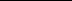 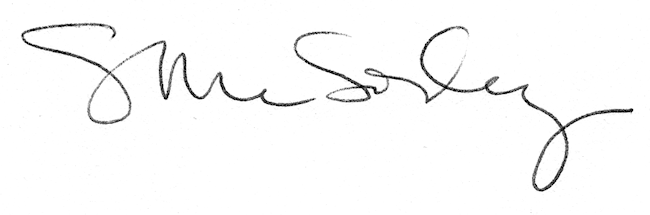 